附件1“上海标准”标识管理办法(征求意见稿)第一章 总 则第一条【目的依据】  为推进“上海标准”标识制度实施，整体提升标准水平，实现标准引领，根据《中华人民共和国标准化法》《上海市标准化条例》等规定，制定本办法。第二条【适用范围】  本市推行“上海标准”标识制度，以高标准助力高技术创新、促进高水平开放、领高质量发展，服务“四大品牌”和“五个中心”建设，不断提升“上海标准”国际影响力和市民获得感。“上海标准”标识使用及其管理活动，适用本办法。第三条【制度性质】在本市登记注册或依法成立的组织所制定的企业标准、团体标准以及上海地方标准，经自愿申请和第三方机构评价，符合国内领先、国际一流要求的，可以在标准文本上使用“上海标准”标识。第四条【评价原则】“上海标准”评价坚持对标国际最高标准、最好水平，坚持政府推动、市场主导、社会参与和科学、公开、公平、公正原则。第五条【工作体系】标准化行政主管部门依职责加强标准化工作、提升标准化水平，负责“上海标准”标识制度设计，推动“上海标准”标识制度实施。相关政府部门、标准化及相关领域专业机构、行业组织以及媒体等各方面，发起成立“上海标准评价委员会”（以下简称“评价委员会”）。评价委员会下设“上海标准评价委员会办公室”（以下简称“评价办公室”），评价办公室承担单位由评价委员会协商确定。相关领域的专业评价机构承担“上海标准”技术评价工作。评价办公室职责、专业评价机构资格及职责等，由评价委员会章程及有关规定明确。第六条【社会参与】鼓励本市有关行业主管部门、区市场监管局、行业组织、新闻媒体等各方面，共同组织开展“上海标准”宣传、培训培育、引导、推荐等工作。第二章“上海标准”评价依据第七条【通用依据】“上海标准”评价通用依据为《“上海标准”评价实施指南》《标准先进性评价通用要求》。通用依据可根据实际工作需要，及时进行修订。第八条【评价细则】“上海标准”具体申请项目评价的具体依据为相关领域评价细则。评价细则由专业评价机构会同相关行业、企业等共同研究制定，由评价委员会审议后向社会公开。第三章“上海标准”申请、评价及标识使用第九条【申请单位条件】申请“上海标准”评价的单位，应在本市登记注册或依法成立3年以上，经营状况良好，符合国家和本市产业导向、环境保护、节能减排、安全生产、质量等法律法规及政策要求，具有良好社会信用记录。第十条【申请标准条件】申请“上海标准”评价的具体标准项目，应达到国内领先、国际先进或者填补国际、国内空白要求，在各自领域内具有先进性、创新性；具有广泛影响力和良好实施效果，能引领和支撑行业整体提升、核心竞争力提升。标准实施时间不宜少于半年。第十一条【自愿申请】申请单位自愿向评价办公室提出“上海标准”评价申请。第十二条【评价实施】专业评价机构严格按照评价程序、《标准先进性评价通用要求》及制定的相应评价细则，对申请标准项目进行评价，提出是否通过先进性评价的意见。第十三条【综合审定】评价办公室对各专业评价机构评价结果予以公示，公示期不少于14日。公示结束后，评价委员会对专业评价机构的评价情况及公示情况进行综合审定。     第十四条【标识使用】通过审定的“上海标准”，允许在标准文本特定位置印刷“上海标准”标识（见图1），并及时予以公开。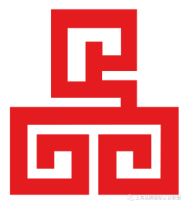 上海标准·SHAGNAHI STANDARD图1 “上海标准”标识“上海标准”标识使用具体要求由评价委员会根据《上海市“上海品牌”标志管理办法》等相关规定明确。同时，以评价委员会名义向标准申请单位颁发获得“上海标准”标识证书。 第十五条【宣传推广】多渠道广泛宣传推广获得“上海标准”标识的标准，树立国内领先、国际先进的“上海标准”品牌形象。第四章  日常管理第十六条【有效期限】“上海标准”标识有效期三年。有效期满，需要继续评价的，申请单位需重新提出申请。第十七条【跟踪评估】建立标准实施跟踪机制和评估报告制度，评价办公室应当会同专业评价机构对获得标识的“上海标准”实施情况进行及时跟踪、评估，并根据评估情况提出重新申请评价建议或者提请评价委员会作出撤销决定。第十八条【严格退出】有效期内，“上海标准”主要指标先进值发生变化的，申请单位也应当重新申请“上海标准”评价；标准实施引起不良影响，或申请单位发生严重失信行为的，由评价委员会撤销“上海标准”评价结果，收回证书，不予在标准文本印刷“上海标准”标识。第十九条【对获标识单位的管理】市、区标准化行政主管部门在对获标识单位的监督检查中，发现“上海标准”实施相关问题的，及时将相关信息通报评价办公室及专业评价机构。第二十条【对评价办公室和评价机构的管理】评价办公室或专业评价机构未按照法律法规规章、评价委员会章程等规定组织、开展评价活动的，评价委员会应当依据章程及有关规定及时进行处理。评价办公室或专业评价机构未按照相关地方标准组织、开展评价活动的，市、区标准化行政主管部门及时提出整改建议。第二十一条【依法取酬】专业评价机构在评价活动中应当遵守国家有关价格法律、法规和规章的规定，不得乱收费。收费指导意见由评价委员会制定。　　  第二十二条【社会监督】对“上海标准”评价过程中的违法行为，任何单位和个人有权向相关方面投诉或举报。第五章 附 则第二十三条【解释实施】  本办法由上海市市场监督管理局负责解释。本办法自2020年 月 日起施行，有效期限至 年 月 日止。